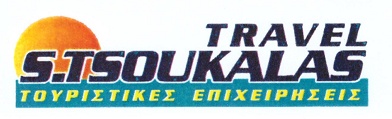  ΦΩΤΟΠΟΥΛΟΥ 1 ΜΕΛΙΓΑΛΑΣ  & ΜΕΛΙΟΥ 40 ΚΥΠΑΡΙΣΣΙΑ  ΤΗΛ/ FAX: 2724023452               ΚΙΝ: 6947890320 / 321 Email: tsoukalas.travel@gmail.com                                                                                                    Μελιγαλάς, 27  Ιανουαρίου 2020Προς : ΓΕΛ ΚΟΡΩΝΗΣ Για  την  εκδρομή  του  σχολείου σας  που  θα  πραγματοποιηθεί  από  20 έως  23/02/20 με προορισμό Βόλο – Πήλιο  και με την συμμετοχή  35 μαθητών και 3 συνοδών, η προσφορά του γραφείου μας είναι η παρακάτω:      Οι  παραπάνω τιμές περιλαμβάνουν:Διαμονή  των μαθητών σε τρίκλινα κυρίως δωμάτια με πρωινό.Δωρεάν διαμονή των συνοδών σε μονόκλινα δωμάτια.Μεταφορά με λεωφορείο που πληροί όλες τις προδιαγραφές όπως αυτές προβλέπονται από το νόμο. Οδηγό με επαγγελματική άδεια οδήγησης και εμπειρία.Ασφάλεια ευθύνης διοργανωτή και πρόσθετη ταξιδιωτική για μαθητές και συνοδούς.Διόδια αυτοκινητοδρόμων.Φ.Π.Α  24%Στην παραπάνω τιμή δεν συμπεριλαμβάνεται ο φόρος διαμονής που είναι 3 ευρώ ανά δωμάτιο ανά διανυκτέρευση.  Οι τιμές ισχύουν για συμμετοχή 35 μαθητών. Πιθανή μείωση του αριθμού των συμμετεχόντων μαθητών θα επιφέρει αλλαγή στις προσφερόμενες τιμές.Το γραφείο αποδέχεται όλους τους όρους του σχολείου όπως αυτοί αναφέρονται στην προκήρυξη.Το γραφείο μας διαθέτει λεωφορεία  50- 51 - 53 - 54 & 57 θέσεων.Για οποιαδήποτε διευκρίνιση και πληροφορία παραμένουμε  στη διάθεσή σας στα τηλέφωνα: 6947890320 / 2724023452 και στο tsoukalas.travel@gmail.com                                                                                                                      Με εκτίμηση                                                                                                                  Τσουκαλάς ΣταύροςΞΕΝΟΔΟΧΕΙOΤΙΜΗ ΑΝΑ ΑΤΟΜΟ ΣΥΝΟΛΙΚΗ ΤΙΜΗPARK 4*121,50  ΕΥΡΩ4252,50 ΕΥΡΩ